ПРОТОКОЛ №5за проведено неприсъствено заседание на Обществения съвет към ОУ „Свети Иван Рилски“Днес, 26.07.2022г., в изпълнение на чл. 267 ал. 1 от Закона за предучилищното и училищното образование, се проведе неприсъствено заседание на Обществения съвет към ОУ „Св. Иван Рилски“. На заседанието взеха участие председателят на обществения съвет и петима от редовните членове.Налице е кворум за вземане на решения.На заседанието се предложи и прие следния дневен ред:Отчет за изпълнение на бюджета на училището към 30.06.2022г.Гласували:„ЗА” - 6„ПРОТИВ”- 0 „ВЪЗДЪРЖАЛИ СЕ”- 0 Не бяха дадени други предложения.По т. 1 от дневния ред – председателят и членовете на обществения съвет на училището бяха запознати с отчета за изпълнението на бюджета. Всеки от тях получи предварително имейл с прикачен файл, откъдето да разгледа подробно документа и да върне отговор за неговото съгласуване.Гласували:„ЗА” - 6„ПРОТИВ”- 0 	„ВЪЗДЪРЖАЛИ СЕ”- 0 На основание  чл. 16 от Правилник за създаването, устройството и дейността на обществените съвети към детските градини и училищата, Общественият съветР  Е  Ш  И :Съгласува така представения отчет за изпълнението на бюджета на училището към 30.06.2022г.Към протокола от заседанието е приложена цялата кореспонденция с членовете на обществения съвет във връзка с обсъжданите и съгласувани въпроси по дневния ред.Председател на Обществения съвет                                     Изготвил:………………………                                                              …………………………./Христина Колева/                                                                /Дияна Никифорова-Малинова/26.07.2022г.                                                                                        Гр. Перник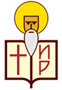 ОСНОВНО УЧИЛИЩЕ„СВ. ИВАН РИЛСКИ”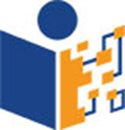 град Перник 2300, кв. “Монте Карло” №1, тел. : 076 607612, e-mail: school@ouivanrilski.comград Перник 2300, кв. “Монте Карло” №1, тел. : 076 607612, e-mail: school@ouivanrilski.comград Перник 2300, кв. “Монте Карло” №1, тел. : 076 607612, e-mail: school@ouivanrilski.com